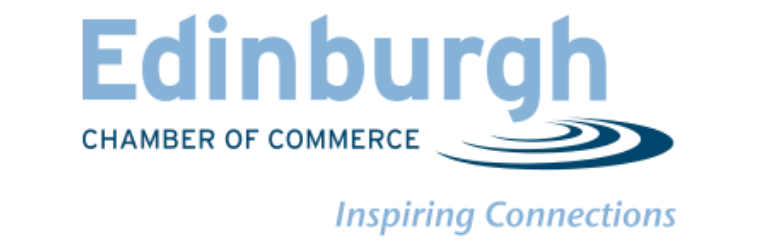 FREQUENTLY ASKED QUESTIONS – EUR1sWHERE DO I OBTAIN EUR1 MOVEMENT CERTIFICATES?Edinburgh International Trade Office, Livingston – 0131 357 2736HOW DO I APPLY FOR AN EUR1 CERTIFICATE?Complete application online:  www.esscert.com/edinburghThe system will provide processing instructionsFor EUR 1 certificates, you will be given the choice to print DIY service (in your own office) or Full Service (printed by ECC).  Several countries require a pre-signed EUR 1 Certificate, the system will provide you with a cover letter which needs to be printed and sent to ECC together with your pre-signed EUR1 certificateWHEN APPLYING TO THE CHAMBER FOR EUR1 CERTIFICATES, CAN YOU PLEASE ADVISE WHAT DOCUMENTS I NEED TO INCLUDE AS BACK UP?	A commercial invoice must always be submitted with EUR1 movement certificate applications.If using an authorised agent to sign the EUR1 on your behalf, you will also need to provide a letter of authorisation.Please note that all information stated on EUR1 certificates must be backed up by suitable documentation (eg. Packing list or transport document for weight, how packed etc)HOW LONG WILL IT TAKE?EUR1 movement certificates are processed while you wait, electronic applications are processed within 24 hours.IMPORTANT INFORMATION ON EUR1 CERTIFICATESEUR1 Certificate only applies to exports from the United Kingdom, please note the goods must be of preferential UK origin (if you are the manufacturer of the goods shipped, then you must ensure that the rules specified in HMRC Notice 828 and 832 are met.CAN I APPLY FOR EUR1 CERTIFICATES RETROSPECTIVELY?If the goods have already left the UK prior to applying for an EUR1 Certificate, you must supply evidence of shipment (bill of lading, airwaybill, export declaration etc)ARE THERE SPECIFIC REQUIREMENTS FOR EXPORTS INVOLVING EUR1 CERTIFICATE?Goods must be exported from the United Kingdom (we cannot issue EUR1 certificates if the goods leave from another country)Direct Transport Rules apply – The purpose of direct transport is to ensure that the goods arriving in the country of import are the same as those which left the country of export. However, if for any reason the goods pass through or stop-over in, the territory of a third country, provided that they stay under customs supervision, the conditions of direct transport are considered to have been fulfilled.Proof of compliance with the direct transport rule may be given by a single transport document the passage of the goods through the country of transit or, for example a “non-manipulation certificate” issued by the authorities of that country.I WOULD LIKE TO BE ABLE TO CHECK IMPORT DUTY RATES APPLICABLE TO MY CUSTOMERS OVERSEAS.  IS THERE A LINK AVAILABLE? Use the UK trade Tariff Database:  https://www.gov.uk/trade-tariffCAN EDINBURGH CHAMBER HELP ME TO LODGE CUSTOMS DECLARATIONS FOR MY EXPORTS AND IMPORTS?We have a dedicated team of Customs Declaration Specialists who can take care of your Customs entries.  Please contact: customs@edinburghchamber.co.uk 